Домашняя работа 9 - 11Одним из возможных способов охлаждения зеркальца конденсационного гигрометра является испарение на обратной стороне зеркальца жидкости, в результате чего от зеркальца отнимается теплота испарения. Какую жидкость лучше для этого использовать – эфир или спирт? Давления насыщенных паров эфира и спирта при комнатной температуре равны 60 кПа и 5,9 кПа, соответственно. Ответ поясните.Роса при понижении температуры выпадает при относительной влажности,1) имеющей значение от 50% до 100%2) равной 100%3) имеющей любое значение4) большей 100%3. На рисунке изображены два термометра, входящие в состав психрометра, установленного в некотором помещении. Объём помещения 80 м3. Используя психрометрическую таблицу, из предложенного перечня утверждений выберите два правильных. Укажите их номера.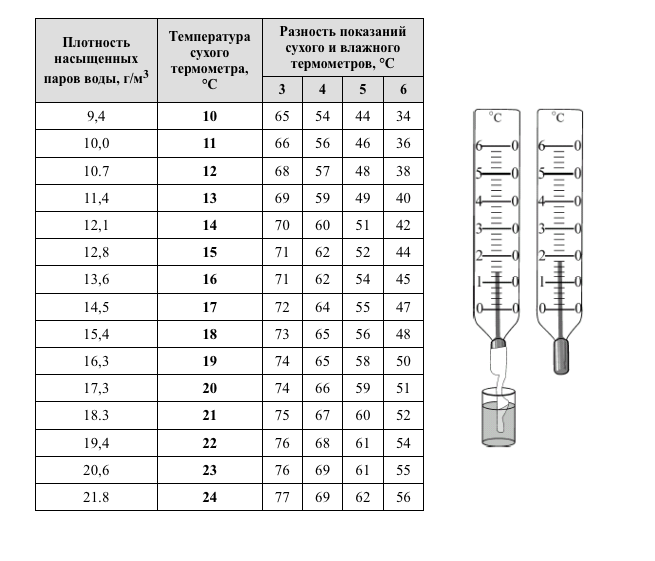 1) Относительная влажность воздуха в этом помещении равна 65%.2) Плотность водяного пара в воздухе в этом помещении равна ≈ 10,0 г/м3.3) Если температура воздуха в этом помещении понизится на 1 градус, то показание влажного термометра тоже уменьшится на 1 градус.4) Чтобы в этом помещении выпала роса, температура воздуха в помещении должна уменьшиться на 11 °С.5) Масса водяного пара в этом помещении равна 2,23 кг.4. В таблице приведена зависимость концентрации nmax насыщенных паров воды в воздухе от температуры t. Концентрация паров в воздухе при выпадении тумана равна 2,37·1023 1/м3. Чему равна точка росы в условиях этого опыта?1) 11 °C2) 12 °C3) 13 °C4) 14 °C5. Ведущий телепрограммы, рассказывающий о погоде, сообщил, что в настоящее время относительная влажность воздуха составляет 25%. Это означает, что1) Концентрация водяных паров, содержащихся в воздухе, в 4 раза меньше максимально возможной при данной температуре.2) Концентрация водяных паров, содержащихся в воздухе, в 4 раза больше максимально возможной при данной температуре.3) 25% объёма воздуха занимает водяной пар.4) Число молекул воды в 3 раза меньше числа молекул других газов, содержащихся в воздухе.6. Для каждого физического понятия из первого столбца подберите соответствующий пример из второго столбца.7. Герметично закрытый сосуд, частично заполненный водой, длительное время хранился при комнатной температуре, а затем был переставлен в холодильник. Как изменятся плотность водяного пара и относительная влажность в сосуде?Для каждой величины определите соответствующий характер изменения:1) увеличится2) уменьшится3) не изменитсяЗапишите в таблицу выбранные цифры для каждой физической величины. Цифры в ответе могут повторяться.8. Из графика на рисунке видно, что при температуре 20 °С плотность насыщенного водяного пара равна 17,3 г/м3. Это означает, что при 20 °С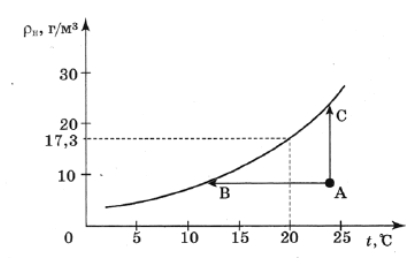 1) в 1 м3 масса насыщенных паров воды составляет 17,3 г2) в 17,3 м3 воздуха находится 1 г насыщенного водяного пара3) относительная влажность воздуха равна 17,3%4) плотность воздуха равна 17,3 г/м39. Относительная  влажность воздуха вечером при 16 °С равна 55%. Выпадет ли ночью роса, если температура понизится до 8 °С?10. 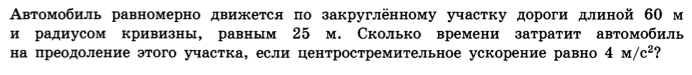 11. 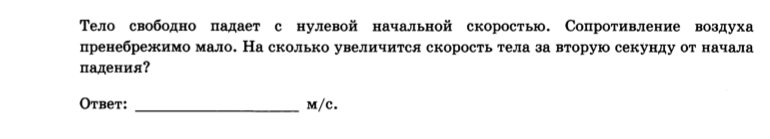 t, °С101112131415161718nmax·1023, м-31,952,082,222,372,512,662,823,013,20ФИЗИЧЕСКИЕ ПОНЯТИЯПРИМЕРЫА) физическая величинаБ) единица физической величиныB) прибор для измерения физической величины1)  испарение воды2)  влажность воздуха3)  атмосфера4)  психрометр5)  миллиметрПлотность параОтносительная влажность воздуха